Warszawa, 4 sierpnia 2020 r.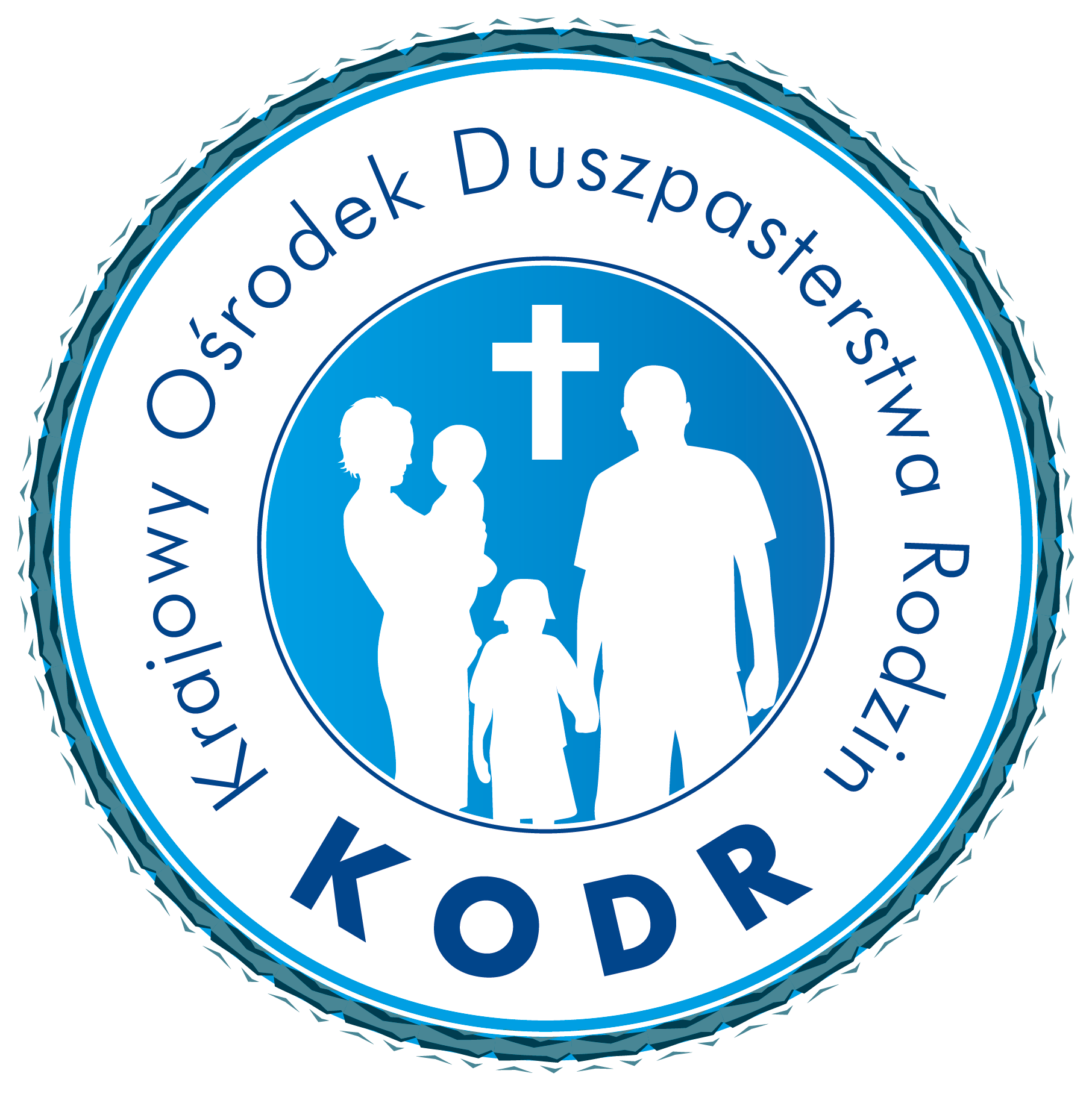 	Pod patronatem Rady ds. Rodziny KEP oraz Polskiego Stowarzyszenia Obrońców Życia Człowieka zostało przygotowane "Kompendium pastoralne 
o rodzinnym pogrzebie dziecka martwo urodzonego i towarzyszeniu w żałobie osieroconej rodzinie".Adresatami kompendium są przede wszystkim kapłani, rodziny doświadczające śmierci dziecka na skutek niepowodzenia położniczego oraz osoby zaangażowane 
w strukturach Duszpasterstwa Rodzin.Dokument określa warunki kościelnego pogrzebu i sposobów jego celebracji, 
a także chrześcijańskiego przeżywania w rodzinach i wspólnocie parafialnej żałoby 
po niezawinionej przez rodziców śmierci w okresie prenatalnym nieochrzczonego dziecka.Kompendium oprócz wskazań duszpasterskich dla kapłanów i rodzin zawiera także informator pastoralno-liturgiczny, w którym zamieszczono dokumentację niezbędną do wyprawienia pogrzebu dziecku martwo urodzonemu wraz ze szczegółowym omówieniem organizacji pochówku w przypadku, gdy płeć dziecka została ustalona oraz gdy pozostaje niezidentyfikowana.W informatorze zawarto teksty liturgiczne (rytuał) składające się na trzy możliwe formy sprawowania kościelnego pogrzebu dziecka nieochrzczonego, formularz mszalny, prefacje mszalne o zmarłych, czytania biblijne, psalmy responsoryjne, aklamacje przed Ewangelią, propozycje modlitwy wiernych i pieśni podczas Mszy pogrzebowej, a także propozycje nabożeństw z udziałem rodziców w żałobie, w tym również na Dzień Dziecka Utraconego.Kompendium opatrzył wstępem bp Wiesław Śmigiel, Przewodniczący Rady 
ds. Rodziny Konferencji Episkopatu Polski.Dokument stanowi praktyczną pomoc do wykorzystania w posłudze duszpasterskiej.Kompendium dostępne jest w Polskim Stowarzyszeniu Obrońców Życia Człowieka oraz Diecezjalnych Wydziałach Duszpasterstwa Rodzin. Pozycję można również nabyć w Krajowym Ośrodku Duszpasterstwa Rodzin KEP.Z wyrazami szacunku,Ks. Przemysław DrągDyrektor KODR KEP